北京网络职学院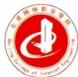 Beijing College of Internet Engineering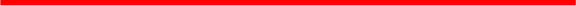 北京网络职业学院离京申请表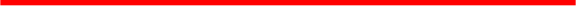 姓名部门联系电话离京事由行程列表行程列表行程列表行程列表行程列表行程列表行程列表行程列表日程安排日 期目的地出行方 式出行方 式车次/航班 号车厢及座位号/航班座 位号车厢及座位号/航班座 位号离京回京本人承诺:a、本人已经详细阅读、学习学校下发的《关于假期疫情防控要求 的通知》,明白学校对离京人员的要求;2、本人离京过程中、离京期间、返京途中,将做好个人防护,不 扎堆、不聚焦、不去疫情中高风险地区;3、本人将每日如实向部门上报个人及同住家属健康状况,如身体 出现不适及时向部门领导汇报;4、本人如因瞒报、漏报、谎报相关信息造成疫情传播,愿承担一 切法律责任,后果自负。本人承诺:a、本人已经详细阅读、学习学校下发的《关于假期疫情防控要求 的通知》,明白学校对离京人员的要求;2、本人离京过程中、离京期间、返京途中,将做好个人防护,不 扎堆、不聚焦、不去疫情中高风险地区;3、本人将每日如实向部门上报个人及同住家属健康状况,如身体 出现不适及时向部门领导汇报;4、本人如因瞒报、漏报、谎报相关信息造成疫情传播,愿承担一 切法律责任,后果自负。本人承诺:a、本人已经详细阅读、学习学校下发的《关于假期疫情防控要求 的通知》,明白学校对离京人员的要求;2、本人离京过程中、离京期间、返京途中,将做好个人防护,不 扎堆、不聚焦、不去疫情中高风险地区;3、本人将每日如实向部门上报个人及同住家属健康状况,如身体 出现不适及时向部门领导汇报;4、本人如因瞒报、漏报、谎报相关信息造成疫情传播,愿承担一 切法律责任,后果自负。本人承诺:a、本人已经详细阅读、学习学校下发的《关于假期疫情防控要求 的通知》,明白学校对离京人员的要求;2、本人离京过程中、离京期间、返京途中,将做好个人防护,不 扎堆、不聚焦、不去疫情中高风险地区;3、本人将每日如实向部门上报个人及同住家属健康状况,如身体 出现不适及时向部门领导汇报;4、本人如因瞒报、漏报、谎报相关信息造成疫情传播,愿承担一 切法律责任,后果自负。本人承诺:a、本人已经详细阅读、学习学校下发的《关于假期疫情防控要求 的通知》,明白学校对离京人员的要求;2、本人离京过程中、离京期间、返京途中,将做好个人防护,不 扎堆、不聚焦、不去疫情中高风险地区;3、本人将每日如实向部门上报个人及同住家属健康状况,如身体 出现不适及时向部门领导汇报;4、本人如因瞒报、漏报、谎报相关信息造成疫情传播,愿承担一 切法律责任,后果自负。本人承诺:a、本人已经详细阅读、学习学校下发的《关于假期疫情防控要求 的通知》,明白学校对离京人员的要求;2、本人离京过程中、离京期间、返京途中,将做好个人防护,不 扎堆、不聚焦、不去疫情中高风险地区;3、本人将每日如实向部门上报个人及同住家属健康状况,如身体 出现不适及时向部门领导汇报;4、本人如因瞒报、漏报、谎报相关信息造成疫情传播,愿承担一 切法律责任,后果自负。本人承诺:a、本人已经详细阅读、学习学校下发的《关于假期疫情防控要求 的通知》,明白学校对离京人员的要求;2、本人离京过程中、离京期间、返京途中,将做好个人防护,不 扎堆、不聚焦、不去疫情中高风险地区;3、本人将每日如实向部门上报个人及同住家属健康状况,如身体 出现不适及时向部门领导汇报;4、本人如因瞒报、漏报、谎报相关信息造成疫情传播,愿承担一 切法律责任,后果自负。本人承诺:a、本人已经详细阅读、学习学校下发的《关于假期疫情防控要求 的通知》,明白学校对离京人员的要求;2、本人离京过程中、离京期间、返京途中,将做好个人防护,不 扎堆、不聚焦、不去疫情中高风险地区;3、本人将每日如实向部门上报个人及同住家属健康状况,如身体 出现不适及时向部门领导汇报;4、本人如因瞒报、漏报、谎报相关信息造成疫情传播,愿承担一 切法律责任,后果自负。申请人签字申请人签字部门负责人签字部门负责人签字主管领导签字主管领导签字学院院长签字学院院长签字